Список литературы для 8 классаОбязательная литература:Русская народная сказка «Шемякин суд»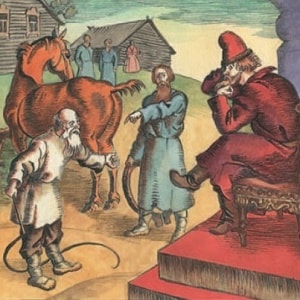 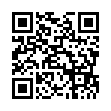 Абрамов Ф. «Жила-была сёмужка»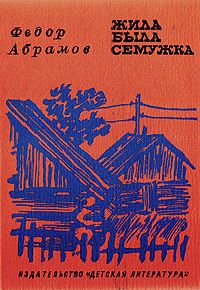 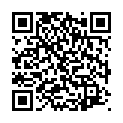 Астафьев Виктор «Фотография, на которой меня нет»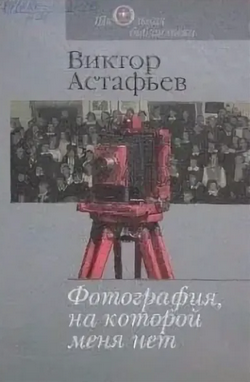 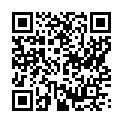 Бунин И. «Кавказ»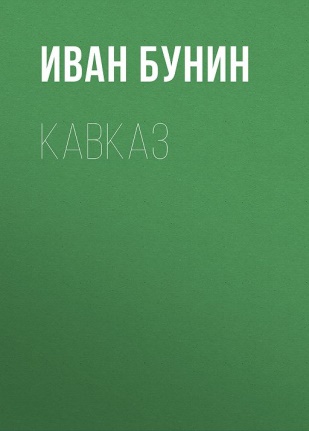 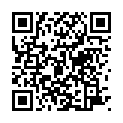 Гоголь Н. «Ревизор»,    «Петербургские повести»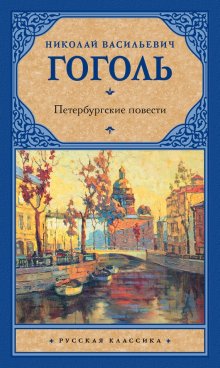 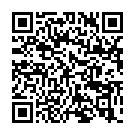 Горький Максим «Челкаш», «Песня о Соколе»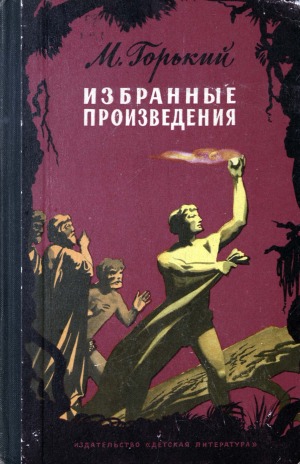 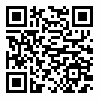 Грин А. «Жизнь Гнора»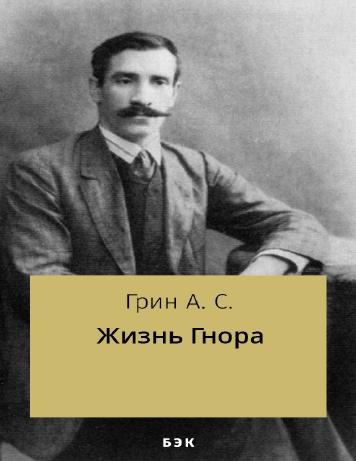 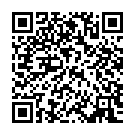 Грин А. «Алые паруса»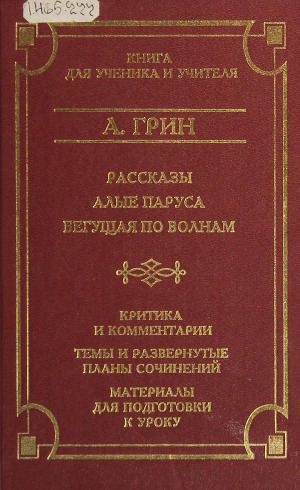 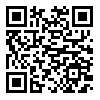 Грин А. «Охотник и петушок» из повести «Таинственный лес»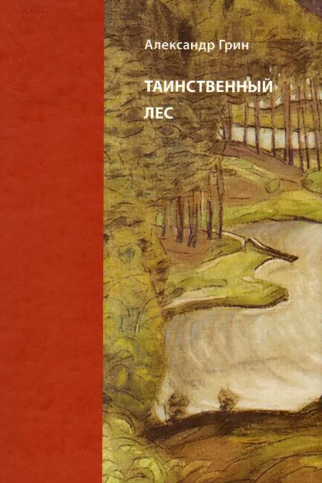 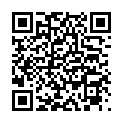 Каверин В. «Два капитана»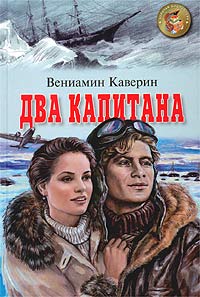 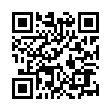 Карамзин Н. «Наталья, боярская дочь»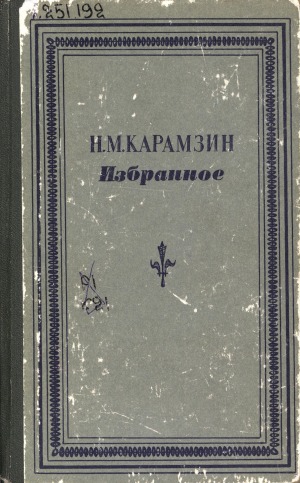 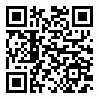 Куприн А. «Куст сирени»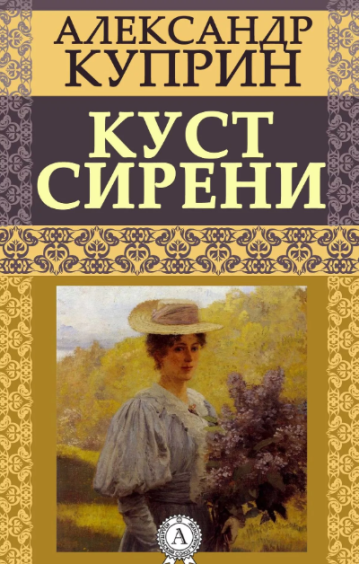 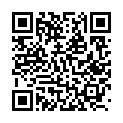 